Describe the following areas using their human characteristics.  -Do you think that they are heavily populated or not?-Do you think that they are a developed group of people?-Do you think that they are underdeveloped?-How do you think this will affect the environment?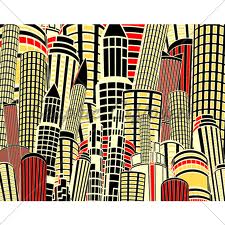 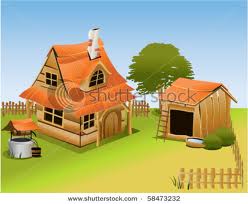 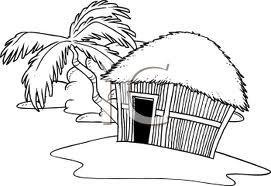 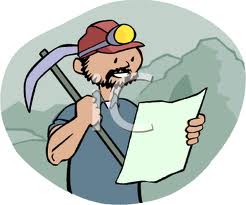 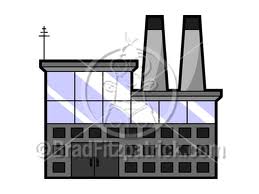 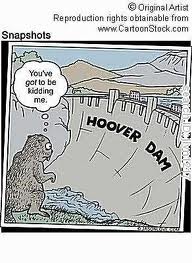 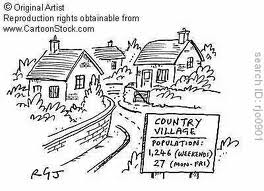 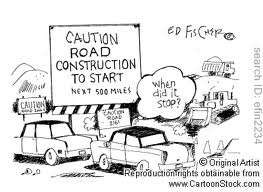 